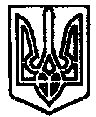  УКРАЇНА	  ПОЧАЇВСЬКА  МІСЬКА  РАДА СЬОМЕ  СКЛИКАННЯП’ЯТДЕСЯТ ТРЕТЯ СЕСІЯРІШЕННЯВід «  » лютого 2020 року	ПРОЕКТПро затвердження звіту про виконання  Цільової програмиоздоровлення та відпочинку дітей Почаївської міської об’єднаної територіальної громади  на 2019-2020 роки» за 2019 рікЗаслухавши звіт про виконання Цільової програми оздоровлення та відпочинку дітей Почаївської міської об’єднаної територіальної громади за 2019-2020 роки» за 2019 рік , керуючись Порядком розроблення та виконання місцевих цільових програм, затвердженого рішенням сесії Почаївської міської ради №792 від 12.04.2017 р., зі змінами, ст.26, 27 Закону України «Про місцеве самоврядування в Україні», Почаївська міська радаВИРІШИЛА:Затвердити звіт про виконання Цільової програми оздоровлення та відпочинку дітей Почаївської міської об’єднаної територіальної громади за 2019-2020 роки» за 2019 рік , згідно з додатком 1 до рішення.Контроль за виконання даного рішення покласти на постійну комісію з питань соціально-економічного розвитку, інвестицій та бюджету.Чубик А. В.ЗАТВЕРДЖЕНОрішення міської ради №      від 28 лютого 2019 р.Звітпро стан виконання  цільової програми за 2019 рік
 (щорічна)  Головний розпорядник коштів програми ___________Відділ освіти, молоді та спорту Почаївської міської ради  ___________________________________________________________________________________________________________________Відповідальний виконавець програми:___Відділ освіти, молоді та спортуПовна назва програми, ким і коли затверджена __Програма оздоровлення та відпочинку дітей Почаївської міської об’єднаної територіальної громади на 2019-2020 роки, затверджено рішеням міської ради №1619 від 21 грудня 2018 року.Замовник програми 			_______________________		_______________								(ПІБ)					(Підпис)Керівник програми			_______________________		_______________								(ПІБ)					(Підпис)№п/пЗміст заходуПередбачено фінансування на 2019 рік, 85 тис.грн.Передбачено фінансування на 2019 рік, 85 тис.грн.Профінансовано за звітній період, 85,00 тис.грн.Профінансовано за звітній період, 85,00 тис.грн.Здійснені заходи1.Всього з них:кошти державного бюджету;кошти обласного бюджету;кошти міського бюджету;інші джерела фінансування85,0085,00Всього з них:кошти державного бюджету;кошти обласного бюджету;кошти міського бюджету;інші джерела фінансування85,0085,00Організовано оздоровлення та відпочинок 20 дітей, які потребують особливої соціальної уваги та підтримки. 